EFEKTIVITAS KOMPRES DENGAN PENURUNAN SUHU TUBUH PADA ANAK DENGAN DEMAM TYPOID DI RUANG KENARI RS.DR.BRATANATAPROPOSAL KARYA TULIS ILMIAHDiajukan Sebagai Salah Satu Syarat Dalam Menyelesaikan Pendidikan Diploma III Keperawatan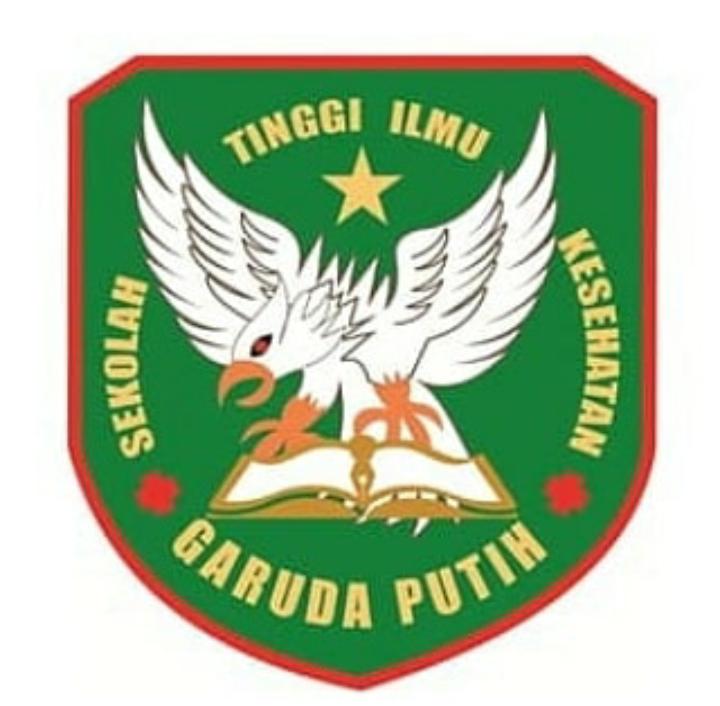 DISUSUN OLEH :TELSI NIKAL SANTRINIM: 2019.20.1537SEKOLAH TINGGI ILMU KESEHATAN GARUDA PUTIH JAMBIPROGRAM STUDI D – III KEPERAWATAN TAHUN 2022  EFEKTIVITAS KOMPRES DENGAN PENURUNAN SUHU TUBUH PADA ANAK DENGAN DEMAM TYPOID DI RUANG KENARIRS.DR.BRATANATAPROPOSAL KARYA TULIS ILMIAHDISUSUN OLEH :TELSI NIKAL SANTRINIM: 2019.20.1537SEKOLAH TINGGI ILMU KESEHATAN GARUDA PUTIH JAMBIPROGRAM STUDI D – III KEPERAWATAN TAHUN 2022